
ENDURO KALENDĀRS 2021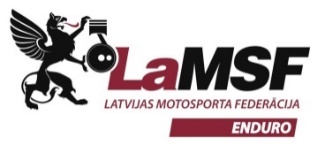 Latvijas čempionāts un kausa izcīņa ENDUROKlaipēda ( Pārcelts, datums tiks precizēts) (Tikai Latvijas čempionāta ieskaite)5.06 Madona  3/4.07 Paikuse  (Tikai Latvijas čempionāta ieskaite)  21/22.08  Madona 19.09 Strenči 9.10 Priežkalni, Ozolnieku novads30.10 Ķesterciems Latvijas kauss CROSS-COUNTRY29.05 Stende7.08 Saldus2.10 Madona16.10 Liepāja 23.10 Priekule6.11 ĶesterciemsBaltijas čempionāts un kauss ENDUROKlaipēda ( Pārcelts, datums tiks precizēts) (Tikai Latvijas čempionāta ieskaite)3/4.07 Paikuse (EE)21/22.08 Madona (LV) Hard Enduro22.05 FireStarter 2021 Saurieši 17.07 Madona 14/15.08 ROCKETBIKER 2021 Dzirciems/Tukums 11.09 Redbull Eiropas čempionāts Enduro17/18.04  Italija7/8.08     Čehija18/19.09 Kielce/Polija1/2/3.10  NiderlandeEiropas kauss “Cross-Country”1.05 Lietuva15/16.05 SomijaCitas sacensības29.05 OffroadLand Grobiņa 16/18.07 Enduro GP Saaremaa27/28/29/30/31.07 RedBull Romaniac18.09 Strenči Enduro rallijs*Vietas un datumi var mainīties